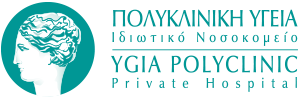 Η Πολυκλινική Υγεία είναι το μεγαλύτερο Ιδιωτικό Νοσοκομείο στη Κύπρο και ένα από τα πιο άρτια εξοπλισμένα Ιδιωτικά Νοσοκομεία.  Κτισμένο στο κέντρο της Λεμεσού προσφέρει υψηλής ποιότητας ιατροφαρμακευτική και νοσηλευτική φροντίδα λειτουργώντας με βάση τους κανονισμούς του Υπουργείου Υγείας όπως επίσης και διεθνή πρωτόκολλα.Η Πολυκλινική Υγεία, Ιδιωτικό Νοσοκομείο στην Λεμεσό, Κύπρο επιθυμεί να προσλάβει άμεσα ιατρούς:ΚαρδιοχειρουργούςΕντατικολόγουςΑναισθησιολόγουςΓενικούς ΙατρούςΑκτινολόγουςΠαιδιάτρουςΠροσφέρονται πολύ υψηλές απολαβές, επιδόματα και άλλα ωφελήματα.Οι ενδιαφερόμενοι παρακαλούνται όπως αποστείλουν το Βιογραφικό τους στο careers@ygiapolyclinic.comΓια περισσότερες πληροφορίες +357-25 884 758www.ygiapolyclinic.com